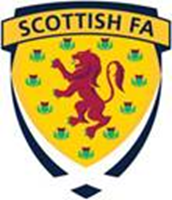 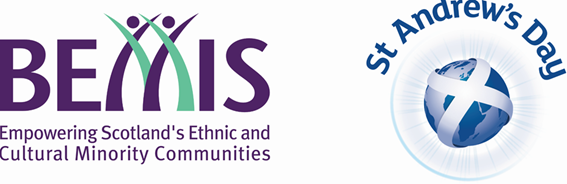 ‘St Andrew’s Multi-Cultural Cup 2019’1st December 2019, Toryglen Regional Training CentreApplication FormHave you done everything?To apply for a St Andrew’s Multi-Cultural Cup, you must be able to tick all the following boxes.Closing Date: 4th November 2019Please fully complete application form and return to Laura.Anderson@scottishfa.co.ukor by postLaura AndersonCommunity Project Co-ordinatorScottish FAHampden Park Glasgow G42 9AYThe Scottish FA and BEMIS Scotland will confirm your place within the St Andrew’s Multicultural Festival – Applying does not automatically grant your team a place within the festival If you have any questions in regard to this event, please contact Laura.Anderson@scottishfa.co.uk ORTanveer.parnez@bemis.org.uk* Adidas Tops will be presented to teams on arrival to the Multi-Cultural Festival and only issued if they compete within competition – Tops must be worn during festival.1.  Club/Group Details1.  Club/Group DetailsClub/Group Name:Club/Group Name:Club/Group address:Club/Group address:City:Post Code:Club/Group E-Mail Address:Club Website:Training Details:Training Details:3.  Who is the main contact for the organisation?3.  Who is the main contact for the organisation?3.  Who is the main contact for the organisation?Title:First Name:Surname:Position in Club/Group:Position in Club/Group:Position in Club/Group:Address:Address:Address:City:City:Post Code:Tel (Day):Tel (Day):Tel (Eve):E-mail address:E-mail address:E-mail address:Player DetailsPlayer DetailsPlayer DetailsPlayer DetailsNAMEADDRESSPOST CODEDOBPlayer Details- Further Information Player Details- Further Information Player Details- Further Information Player Details- Further Information NAMEMedical ConditionsAllergiesPlease tick if player does not wish for Picture orVideo to be takenYou have completed all the relevant questions in this application form.  Your club has relevant protection policies and has undertaken PVG checks for all coachesYou have completed the player registration questions fully. You will abide to Scottish FA Codes of Conducts in regard to Coaches, Players and Supporters Your teams agree to wear Multi-Cultural Kit / Bibs during event